Micro Analyses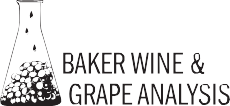 Micro AnalysesMicro AnalysesMicro AnalysesMicro AnalysesCustomer: 	 ID:   	Customer: 	 ID:   	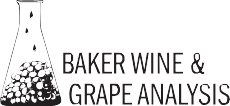 Customer: 	 ID:   	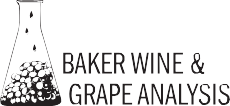 Customer: 	 ID:   	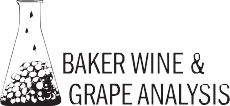 Customer: 	 
ID:   	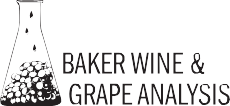 Microscopic ScanBottle SterilityCulture – BrettCulture – Yeast + BacteriaCulture – Bacteria OnlyDNA – BrettYeast Count & ViabilityOther:  	Microscopic ScanBottle SterilityCulture – BrettCulture – Yeast + BacteriaCulture – Bacteria OnlyDNA – BrettYeast Count & ViabilityOther:  	Microscopic ScanBottle SterilityCulture – BrettCulture – Yeast + BacteriaCulture – Bacteria OnlyDNA – BrettYeast Count & ViabilityOther:  	Microscopic ScanBottle SterilityCulture – BrettCulture – Yeast + BacteriaCulture – Bacteria OnlyDNA – BrettYeast Count & ViabilityOther:  	Microscopic ScanBottle SterilityCulture – BrettCulture – Yeast + BacteriaCulture – Bacteria OnlyDNA – BrettYeast Count & ViabilityOther:  	Micro Analyses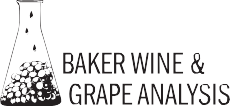 Micro Analyses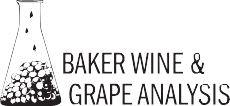 Micro Analyses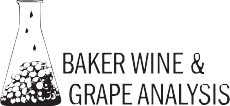 Micro Analyses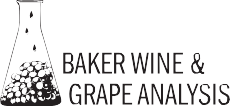 Micro Analyses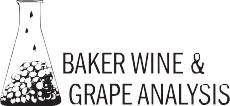 Customer: 	 ID:   	Customer: 	 ID:   	Customer: 	 ID:   	Customer: 	 ID:   	Customer: 	 
ID:   	Microscopic ScanBottle SterilityCulture – BrettCulture – Yeast + BacteriaCulture – Bacteria OnlyDNA – BrettYeast Count & ViabilityOther:  	Microscopic ScanBottle SterilityCulture – BrettCulture – Yeast + BacteriaCulture – Bacteria OnlyDNA – BrettYeast Count & ViabilityOther:  	Microscopic ScanBottle SterilityCulture – BrettCulture – Yeast + BacteriaCulture – Bacteria OnlyDNA – BrettYeast Count & ViabilityOther:  	Microscopic ScanBottle SterilityCulture – BrettCulture – Yeast + BacteriaCulture – Bacteria OnlyDNA – BrettYeast Count & ViabilityOther:  	Microscopic ScanBottle SterilityCulture – BrettCulture – Yeast + BacteriaCulture – Bacteria OnlyDNA – BrettYeast Count & ViabilityOther:  	